عنوان خدمت:   ثبت نام و برگزاری  آزمون آموزش های سازمان نایافته (آسان)،تفاهم نامه ها و صنعت ساختمان و معرفی آموزش  به آزمونعنوان خدمت:   ثبت نام و برگزاری  آزمون آموزش های سازمان نایافته (آسان)،تفاهم نامه ها و صنعت ساختمان و معرفی آموزش  به آزمونعنوان خدمت:   ثبت نام و برگزاری  آزمون آموزش های سازمان نایافته (آسان)،تفاهم نامه ها و صنعت ساختمان و معرفی آموزش  به آزمونشناسه خدمت : 18051046100شناسه خدمت : 18051046100نوع خدمت:           خدمت به شهروندان (G2C)               خدمت به کسب و کار (G2B)            خدمت به دیگردستگاه های دولتی(G2G)نوع خدمت:           خدمت به شهروندان (G2C)               خدمت به کسب و کار (G2B)            خدمت به دیگردستگاه های دولتی(G2G)نوع خدمت:           خدمت به شهروندان (G2C)               خدمت به کسب و کار (G2B)            خدمت به دیگردستگاه های دولتی(G2G)نوع خدمت:           خدمت به شهروندان (G2C)               خدمت به کسب و کار (G2B)            خدمت به دیگردستگاه های دولتی(G2G)نوع خدمت:           خدمت به شهروندان (G2C)               خدمت به کسب و کار (G2B)            خدمت به دیگردستگاه های دولتی(G2G)شرح خدمت:   ثبت نام و برگزاری آزمونهای ادواری،تفاهم نامه ها و صنعت ساختمان و معرفی آموزش  به آزمونشرح خدمت:   ثبت نام و برگزاری آزمونهای ادواری،تفاهم نامه ها و صنعت ساختمان و معرفی آموزش  به آزمونشرح خدمت:   ثبت نام و برگزاری آزمونهای ادواری،تفاهم نامه ها و صنعت ساختمان و معرفی آموزش  به آزمونشرح خدمت:   ثبت نام و برگزاری آزمونهای ادواری،تفاهم نامه ها و صنعت ساختمان و معرفی آموزش  به آزمونشرح خدمت:   ثبت نام و برگزاری آزمونهای ادواری،تفاهم نامه ها و صنعت ساختمان و معرفی آموزش  به آزمونمدارک مورد نیاز:      مشخصات فردی و شناسنامه ای و وضعیت شغلیمدارک مورد نیاز:      مشخصات فردی و شناسنامه ای و وضعیت شغلیمدارک مورد نیاز:      مشخصات فردی و شناسنامه ای و وضعیت شغلیمدارک مورد نیاز:      مشخصات فردی و شناسنامه ای و وضعیت شغلیمدارک مورد نیاز:      مشخصات فردی و شناسنامه ای و وضعیت شغلیجزییات خدمتمتوسط مدت زمان ارایه خدمت:ثبت نام در بازه زمانی تقویم آزمون حدود 5 دقیقه 
فرآیند آزمون تا صدور گواهینامه حدود دو ماه به طول می انجامد.ثبت نام در بازه زمانی تقویم آزمون حدود 5 دقیقه 
فرآیند آزمون تا صدور گواهینامه حدود دو ماه به طول می انجامد.ثبت نام در بازه زمانی تقویم آزمون حدود 5 دقیقه 
فرآیند آزمون تا صدور گواهینامه حدود دو ماه به طول می انجامد.جزییات خدمتساعات ارائه خدمت:جزییات خدمتتعداد بار مراجعه حضوری4 مرتبه4 مرتبه4 مرتبهجزییات خدمتهزینه ارایه خدمت(ریال) به خدمت گیرندگانمبلغ(مبالغ)مبلغ(مبالغ)شماره حساب (های) بانکیجزییات خدمتهزینه ارایه خدمت(ریال) به خدمت گیرندگانبر اساس تعرفه بودجه سال 1399
هزینه ثبت نام در آزمون متقاضیان آزاد (ادواری و صنعت ساختمان):در خوشه های صنعت، کشاورزی و فرهنگ و هنر 420000 ریالدر خوشه خدمات280000 ریال500000 ریال جهت اخذ گواهینامه مهارتبر اساس تعرفه بودجه سال 1399
هزینه ثبت نام در آزمون متقاضیان آزاد (ادواری و صنعت ساختمان):در خوشه های صنعت، کشاورزی و فرهنگ و هنر 420000 ریالدر خوشه خدمات280000 ریال500000 ریال جهت اخذ گواهینامه مهارتپرداخت به صورت الکترونیکینحوه دسترسی به خدمت    اینترنتی http://www.portaltvto.com/ 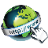 http://advari.irantvto.ir    اینترنتی http://www.portaltvto.com/ http://advari.irantvto.ir    اینترنتی http://www.portaltvto.com/ http://advari.irantvto.ir    اینترنتی http://www.portaltvto.com/ http://advari.irantvto.irنحوه دسترسی به خدمت    پست الکترونیک: (آدرس پست الکترونیک خدمت جهت پاسخگویی یا ارتباط با متقاضی)                         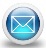     پست الکترونیک: (آدرس پست الکترونیک خدمت جهت پاسخگویی یا ارتباط با متقاضی)                             پست الکترونیک: (آدرس پست الکترونیک خدمت جهت پاسخگویی یا ارتباط با متقاضی)                             پست الکترونیک: (آدرس پست الکترونیک خدمت جهت پاسخگویی یا ارتباط با متقاضی)                         نحوه دسترسی به خدمت    تلفن گويا يا مرکز تماس: (در صورت وجود ارائه شماره مرکز تماس یا تلفن گویا با کلیک روی نماد نمایش داده شود)                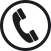     تلفن گويا يا مرکز تماس: (در صورت وجود ارائه شماره مرکز تماس یا تلفن گویا با کلیک روی نماد نمایش داده شود)                    تلفن گويا يا مرکز تماس: (در صورت وجود ارائه شماره مرکز تماس یا تلفن گویا با کلیک روی نماد نمایش داده شود)                    تلفن گويا يا مرکز تماس: (در صورت وجود ارائه شماره مرکز تماس یا تلفن گویا با کلیک روی نماد نمایش داده شود)                نحوه دسترسی به خدمت    تلفن همراه  http://azmoon.portaltvto.com/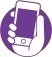     تلفن همراه  http://azmoon.portaltvto.com/    تلفن همراه  http://azmoon.portaltvto.com/    تلفن همراه  http://azmoon.portaltvto.com/نحوه دسترسی به خدمت    پيام کوتاه (شماره سامانه پیامکی ارائه خدمت در صورت وجود با کلیک روی نماد نمایش داده شود)       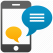     پيام کوتاه (شماره سامانه پیامکی ارائه خدمت در صورت وجود با کلیک روی نماد نمایش داده شود)           پيام کوتاه (شماره سامانه پیامکی ارائه خدمت در صورت وجود با کلیک روی نماد نمایش داده شود)           پيام کوتاه (شماره سامانه پیامکی ارائه خدمت در صورت وجود با کلیک روی نماد نمایش داده شود)       نحوه دسترسی به خدمت    دفاتر ارائه خدمت یا دفاتر پيشخوان خدمات (لیست بازشونده یا پیوند آدرس دفاتر ارائه خدمت یا دفاتر پیشخوان ارائه خدمت) 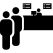     دفاتر ارائه خدمت یا دفاتر پيشخوان خدمات (لیست بازشونده یا پیوند آدرس دفاتر ارائه خدمت یا دفاتر پیشخوان ارائه خدمت)     دفاتر ارائه خدمت یا دفاتر پيشخوان خدمات (لیست بازشونده یا پیوند آدرس دفاتر ارائه خدمت یا دفاتر پیشخوان ارائه خدمت)     دفاتر ارائه خدمت یا دفاتر پيشخوان خدمات (لیست بازشونده یا پیوند آدرس دفاتر ارائه خدمت یا دفاتر پیشخوان ارائه خدمت) نمودار مراحل دریافت خدمت/زیرخدمت (از دید متقاضی خدمت)نمودار مراحل دریافت خدمت/زیرخدمت (از دید متقاضی خدمت)نمودار مراحل دریافت خدمت/زیرخدمت (از دید متقاضی خدمت)نمودار مراحل دریافت خدمت/زیرخدمت (از دید متقاضی خدمت)نمودار مراحل دریافت خدمت/زیرخدمت (از دید متقاضی خدمت)